Ausschreibung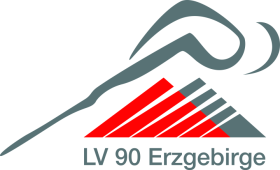 Stundenlauf Gelenau /Erzgebirge 17.05.2017Termin:		Mittwoch, 17.05.2017		Beginn Veranstaltung		19:00 Uhr							Ende Veranstaltung 		20:30 UhrOrt:			Gelenau / Erzgebirge – Schwimmbad GelenauWettbewerbe:		Viertel-/Halb-/StundenlaufFür alle Altersklassen . Die Läufe können auch als Paarlauf durchgeführt werdenMeldungen:			bis:	13.05.2017				An:	LV 90 Erzgebirge – Kemtauer Straße 27 – 09423 Gelenau				Fax:	037297 / 767079  				Online:	Ladv.de				E-Mail: 	 maik-werner86@gmx.deOrg.-Gebühr			U10-U16	2,00 Euro pro Person				U18/U20	3,00 Euro pro Person				Mä/Fr		4,00 Euro pro Person				Nacheldungen	1,00 Euro zuzüglich pro PersonZeitplan	der aktuelle Zeitplan wird demnächst auf der Homepage des LV 90 veröffentlicht.Ehrungen	Urkunden und Medaillen 1.-3.Platz für Sieger und PlatzierteWir wünschen allen eine erfolgreiche Vorbereitung und eine gute Anreise ins erzgebirgische Thum. 